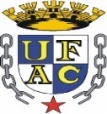 UNIVERSIDADE FEDERAL DO ACREPRÓ-REITORIA DE PESQUISA E PÓS-GRADUAÇÃOCENTRO DE CIÊNCIAS BIOLÓGICAS E DA NATUREZAPÓS-GRADUAÇÃO LATO SENSU EM AGROPECUÁRIA NOS TRÓPICOS ÚMIDOS – RIO BRANCOEDITAL PROPEG Nº 27/2022-A (SUPLEMENTAR): ANEXO IIFORMULÁRIO DE INSCRIÇÃOI - Identificação:Nome do(a) candidato(a): ______________________________________________________________________Data de Nasc.: ___/___/____ Naturalidade: ___________________ Estado: _______ Sexo: _____________ RG nº: _____________ Órgão Expedidor: ___________ CPF nº: _____________________________ E-mail: __________________________________ Telefone: _________________ Celular: __________________ Endereço: ____________________________________________________ Nº __________ CEP: _________________ Cidade: ____________________________ Estado: ___________ Curso de graduação: _______________________________ Ano de formatura: _______ Instituição da graduação: _________________________________________________Vaga pretendida - Código: _____ Área de atuação: _____________________________Vem requerer inscrição no Processo Seletivo para ingresso no Curso de Pós-Graduação Lato Sensu em Agropecuária nos Trópicos Úmidos – Rio Branco (Turma 2022).____(CIDADE)____ /(ESTADO), ____ de __________ de 2022._____________________________________________Assinatura do(a) Candidato(a)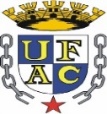 UNIVERSIDADE FEDERAL DO ACREPRÓ-REITORIA DE PESQUISA E PÓS-GRADUAÇÃOCENTRO DE CIÊNCIAS BIOLÓGICAS E DA NATUREZAPÓS-GRADUAÇÃO LATO SENSU EM AGROPECUÁRIA NOS TRÓPICOS ÚMIDOS – RIO BRANCOEDITAL PROPEG Nº 27/2022-A (SUPLEMENTAR): ANEXO VDECLARAÇÃO DE QUE NÃO POSSUI VÍNCULO EMPREGATÍCIOEu, ____________________________________________________, CPF _________________, declaro para os devidos fins, de acordo com o que rege as normas do Curso de Pós-Graduação Lato Sensu em Agropecuária nos Trópicos Úmidos – Rio Branco, que não possuo vínculo empregatício, estando, portanto, liberado(a) em tempo integral, para as atividades que o curso requer.Declaro que as informações contidas neste documento são verdadeiras, e que o compromisso firmado neste documento será cumprido.____(Cidade) /(Estado), ____ de __________ de 2022. _________________________________________Assinatura do(a) Residente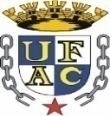 UNIVERSIDADE FEDERAL DO ACREPRÓ-REITORIA DE PESQUISA E PÓS-GRADUAÇÃOCENTRO DE CIÊNCIAS BIOLÓGICAS E DA NATUREZAPÓS-GRADUAÇÃO LATO SENSU EM AGROPECUÁRIA NOS TRÓPICOS ÚMIDOS – RIO BRANCOEDITAL PROPEG Nº 27/2022-A (SUPLEMENTAR): ANEXO VITERMO DE COMPROMISSOEu, ______________________________________________________, tendo conhecimento de que o Curso de Pós-Graduação Lato Sensu em Agropecuária nos Trópicos Úmidos – Rio Branco exige dedicação exclusiva e o cumprimento de até 40 (quarenta) horas semanais, comprometo-me em me dedicar, em tempo integral, ao Programa.Declaro que o compromisso firmado neste documento será cumprido.____(Cidade) /(Estado), ____ de __________ de 2022. __________________________________________Assinatura do(a) Residente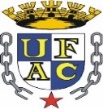 UNIVERSIDADE FEDERAL DO ACREPRÓ-REITORIA DE PESQUISA E PÓS-GRADUAÇÃOCENTRO DE CIÊNCIAS BIOLÓGICAS E DA NATUREZAPÓS-GRADUAÇÃO LATO SENSU EM AGROPECUÁRIA NOS TRÓPICOS ÚMIDOS – RIO BRANCOEDITAL PROPEG Nº 27/2022-A (SUPLEMENTAR): ANEXO VIIREQUERIMENTO DE MATRÍCULA CURRICULARNome do(a) candidato(a):______________________________________________________________________Data de Nascimento: ____/____/____ Naturalidade: __________________________ Estado: _________ Sexo: ____________ Estado Civil: ______________ Tipo sanguíneo:___________ RG:______________________ Órgão Expedidor: _________ CPF: ________________________ PIS/PASEP: _________________Banco: ________________ Agência: ___________ Conta corrente: ________________E-mail: ________________________________________ Telefone: _______________ Celular: ______________ Endereço: ________________________________________ Nº______ CEP: ______________ Cidade: _______________________ Estado: ______Vem requerer matrícula no Curso de Pós-Graduação Lato Sensu em Agropecuária nos Trópicos Úmidos – Rio Branco. Para tanto, anexa a documentação solicitada:(   	) Cópia do diploma de graduação, registrado pelo MEC;(   	) Cópia de CPF e RG;(  	) Cópia do Registro no Conselho Regional ou do protocolo de solicitação de registro profissional emitida.(   	) Cópia do comprovante de residência ou Declaração de Endereço;(   	) Cópia do PIS/PASEP (quem possuir);(   	) Declaração do candidato de que não possui vínculo empregatício (ANEXO III);(   	) Termo de Compromisso (ANEXO IV);( 	) Cópia de dados bancários (extrato ou cartão do banco que constem: banco, agência e conta corrente) para recebimento da bolsa de estudos.Estando ciente das normas deste Programa, assina o presente requerimento.____(Cidade) /(Estado), ____ de __________ de 2022._____________________________________________Assinatura do(a) Residente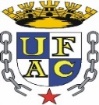 UNIVERSIDADE FEDERAL DO ACREPRÓ-REITORIA DE PESQUISA E PÓS-GRADUAÇÃOCENTRO DE CIÊNCIAS BIOLÓGICAS E DA NATUREZAPÓS-GRADUAÇÃO LATO SENSU EM AGROPECUÁRIA NOS TRÓPICOS ÚMIDOS – RIO BRANCOEDITAL PROPEG Nº 27/2022-A (SUPLEMENTAR): ANEXO VIIIMODELO PARA RECURSOSEu __________________________________________________ RG _____________, CPF ____________________________ Nº Insc. _______________, apresento o presente recurso contra o resultado preliminar _________________________________, aduzindo, para tal, os argumentos que se seguem: __________________________________________________________________________________________________________________________________________________________________________________________________________________________________________________________________________________________________________________________________________________________________________________________________________________________________________________________________________________________________________________________________________________________________________________________________________________________________________________________________________________________________________________________________________________________________________________________________________________________________________________________________________________________________________________________________________________________________________________________________________________________________________________________________________________________________________________________________________________________________________________________________________________________________________________________________________________________________________________________________________________________________________________________________________________________________________________________________________________________________________________________________(Cidade) /(Estado), ____ de __________ de 2022._____________________________________________Assinatura do(a) Residente